	РЕШЕНИЕГлазовской городской Думышестого созыва№ 526	30 октября 2019 годаО согласовании проекта Указа Главы Удмуртской Республики «Об установлении предельных (максимальных) индексов изменения размера вносимой гражданами платы за коммунальные услуги в муниципальных образованиях, образованных на территории Удмуртской Республики, на 2020 годВ соответствии с Жилищным кодексом Российской Федерации, постановлением Правительства Российской Федерации от 30.04.2014 № 400 «О формировании индексов изменения размера платы граждан за коммунальные услуги в Российской Федерации», Федеральным законом от 06.10.2003 № 131-ФЗ «Об общих принципах организации местного самоуправления в Российской Федерации», руководствуясь Уставом муниципального образования «Город Глазов», Глазовская городская Дума решает:Согласовать проект Указа Главы Удмуртской Республики «Об установлении предельных (максимальных) индексов изменения размера вносимой гражданами платы за коммунальные услуги в муниципальных образованиях, образованных на территории Удмуртской Республики, на 2020 год» в части утверждения значения предельного (максимального) индекса изменения размера вносимой гражданами платы за коммунальные услуги в муниципальном образовании «Город Глазов», образованном на территории Удмуртской Республики, 53 % с 1 июля по 31 декабря 2020 года. Настоящее решение подлежит официальному опубликованию и вступает в силу со дня его официального опубликования.Глава города Глазова		С.Н. КоноваловПредседатель Глазовской городской Думы		И.А. Волковгород Глазов«____» октября 2019 годаГородская Дума муниципального образования «Город Глазов»(Глазовская городская Дума)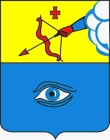 «Глаз кар» муниципал кылдытэтлэн кар Думаез (Глаз кар Дума)